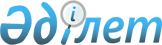 Қарасу ауылдық округі Қарасу ауылының Б.Майлин көшесінде шектеу іс-шараларын белгілеу туралы
					
			Күшін жойған
			
			
		
					Түркістан облысы Сайрам ауданы Қарасу ауылдық округі әкімінің 2020 жылғы 4 наурыздағы № 73 шешiмi. Түркістан облысының Әдiлет департаментiнде 2020 жылғы 4 наурызда № 5464 болып тiркелдi. Күші жойылды - Түркістан облысы Сайрам ауданы Қарасу ауылдық округі әкімінің 2020 жылғы 5 мамырдағы № 98 шешiмiмен
      Ескерту. Күші жойылды - Түркістан облысы Сайрам ауданы Қарасу ауылдық округі әкімінің 05.05.2020 № 98 шешiмiмен (алғашқы ресми жарияланған күнінен бастап қолданысқа енгізіледі).
      "Ветеринария туралы" Қазақстан Республикасының 2002 жылғы 10 шілдедегі Заңының 10-1 бабының 7) тармақшасына сәйкес және Қазақстан Республикасы Ауыл шаруашылығы министрлігі Ветеринариялық бақылау және қадағалау комитетінің Сайрам аудандық аумақтық инспекциясы басшысының 2020 жылғы 30 қантардағы № 02-05/41 ұсынысы негізінде және жануарлардың жұқпалы ауруларының ошақтарын жою мақсатында Қарасу ауылдық округінің әкімі ШЕШІМ ЕТТІ:
      1. Қарасу ауылындағы Б.Майлин көшесінде құтыру ауруының ошағы анықталуына байланысты, Қарасу ауылдық округі Қарасу ауылының Б.Майлин көшесінде шектеу іс-шаралары белгіленсін.
      2. "Сайрам ауданының Қарасу ауылдық округі әкімінің аппараты" мемлекеттік мекемесі Қазақстан Республикасының заңнамасында белгіленген тәртіппен:
      1) осы шешімнің "Қазақстан Республикасы Әділет министрлігі Түркістан облысы Әділет департаменті" Республикалық мемлекеттік мекемесінде мемлекеттік тіркелуін;
      2) осы шешімнің оны ресми жарияланғаннан кейін Сайрам ауданы әкімдігінің интернет-ресурсына орналастыруын қамтамасыз етсін.
      3. Осы шешімнің орындалуын бақылауды өзіме қалдырамын.
      4. Осы шешім оның алғашқы ресми жарияланған күнінен бастап қолданысқа енгізіледі.
					© 2012. Қазақстан Республикасы Әділет министрлігінің «Қазақстан Республикасының Заңнама және құқықтық ақпарат институты» ШЖҚ РМК
				
      Қарасу ауылдық округінің әкімі

Е. Бекбердиев
